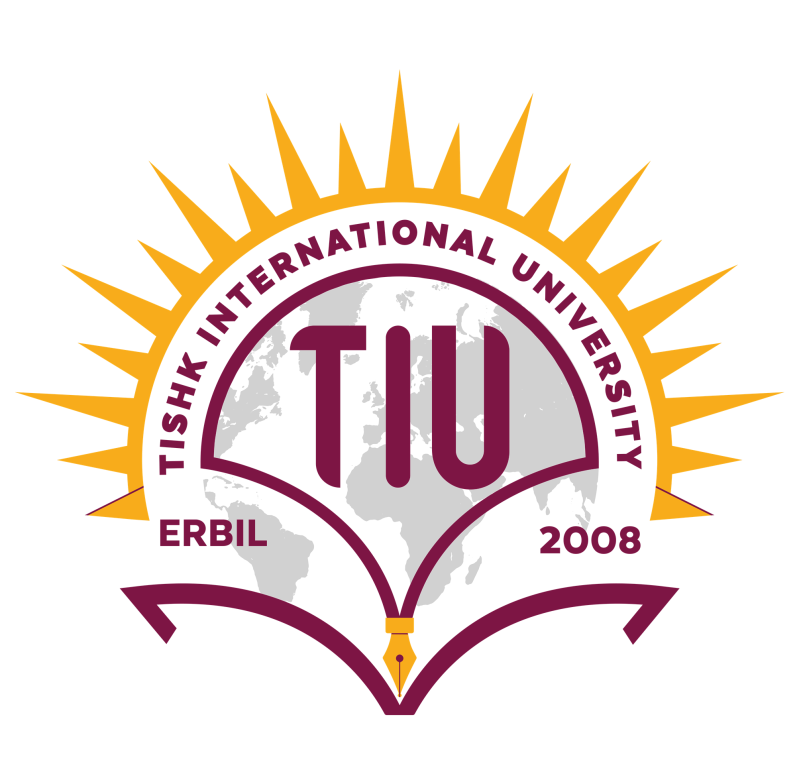 Title of the ActivityTitle of the ActivityDate: Venue: Date: Venue: Brief Description: Brief Description: PHOTO-1PHOTO-2PHOTO-3